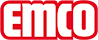 emco Bauemco Rejillas de rebosadero de piscina Bandas de indicación Typ MDescripciónIndicadores azules de tamaño M (pictograma: 150 x 150 mm o Escritura: 150 x 295mm) con esquinas redondeadas y escritura grabada blanca. Los carteles se sumergen en la superficie de la piscina mediante el fresado y se unen firmemente al óxido.Materialplástico de gran calidadSuperficieáspero (estructurado)Atención y servicioMedidasServicio de instalaciónReparacionesContactoemco Spain · Ctra de Cornellá, 147 - 149 Cityparc Atenas 2º; 2ª · 08940 Cornellá de Llobregat (Barcelona) · Teléfono: 93 241 14 25 · Fax: 93 241 14 26 · Mail: info.es@emco.de · www.emco-bau.com